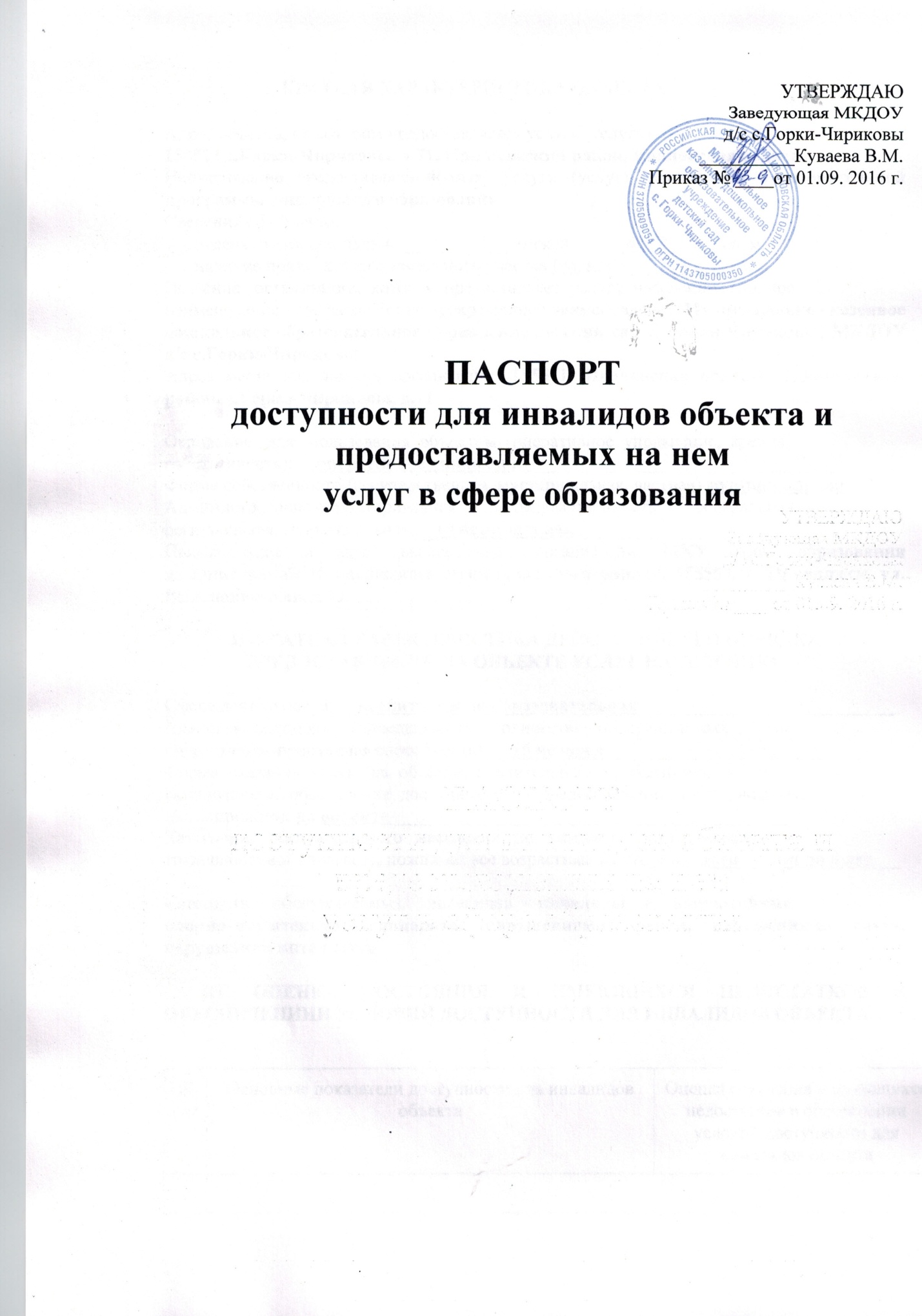                      I. КРАТКАЯ ХАРАКТЕРИСТИКА ОБЪЕКТААдрес объекта, на котором предоставляется услуга (услуги):155571 с.Горки-Чириковы, д.71, Приволжский район, Ивановская областьНаименование предоставляемой(-мых) услуги (услуг): реализация образовательной программы дошкольного образованияСведения об объекте:    - отдельно стоящее здание ________1__ этажей, _____454,7_____ кв. м.    - наличие прилегающего земельного участка (да, нет); __2740____ кв. мНазвание   организации,  которая  предоставляет  услугу  населению, (полноенаименование - согласно Уставу, сокращенное наименование): Муниципальное казенное дошкольное образовательное учреждение детский сад с. Горки-Чириковы; МКДОУ д/с с.Горки-ЧириковыАдрес места нахождения организации: 155571, Ивановская область, Приволжский район, с.Горки-Чириковы, д.71Основание   для   пользования  объектом  (оперативное  управление,  аренда,собственность): __оперативное управление________________________________Форма собственности (государственная, муниципальная, частная) муниципальнаяАдминистративно-территориальная       подведомственность      (федеральная,региональная, муниципальная): _муниципальная__________________Наименование и адрес вышестоящей организации: МКУ отдел образования администрации Приволжского муниципального района, 155550, г. Приволжск, ул. Революционная, д.63              II. КРАТКАЯ ХАРАКТЕРИСТИКА ДЕЙСТВУЮЩЕГО ПОРЯДКА                 ПРЕДОСТАВЛЕНИЯ НА ОБЪЕКТЕ УСЛУГ НАСЕЛЕНИЮСфера деятельности: __воспитательно-образовательная___________________________Плановая   мощность   (посещаемость,   количество   обслуживаемых  в  день,вместимость, пропускная способность): __15 человек______________________________Форма  оказания  услуг  (на  объекте,  с  длительным  пребыванием,  в  т.ч.проживанием,  обеспечение  доступа  к месту предоставления услуги, на дому,дистанционно): на объекте__________________________________________Категории    обслуживаемого   населения   по   возрасту   (дети,   взрослыетрудоспособного возраста, пожилые; все возрастные категории):  дети 1,5 лет до 8 лет___Категории     обслуживаемых     инвалидов  -  инвалиды    с    нарушениямиопорно-двигательного аппарата; нарушениями зрения, нарушениями слуха, нарушением интеллекта        III. ОЦЕНКА СОСТОЯНИЯ И ИМЕЮЩИХСЯ НЕДОСТАТКОВ В ОБЕСПЕЧЕНИИИ УСЛОВИЙ ДОСТУПНОСТИ ДЛЯ ИНВАЛИДОВ ОБЪЕКТА        IV. ОЦЕНКА СОСТОЯНИЯ И ИМЕЮЩИХСЯ НЕДОСТАТКОВ В ОБЕСПЕЧЕНИИ УСЛОВИЙ ДОСТУПНОСТИ ДЛЯ ИНВАЛИДОВ ПРЕДОСТАВЛЯЕМЫХ УСЛУГ             V. ПРЕДЛАГАЕМЫЕ УПРАВЛЕНЧЕСКИЕ РЕШЕНИЯ ПО СРОКАМ       И ОБЪЕМАМ РАБОТ, НЕОБХОДИМЫМ ДЛЯ ПРИВЕДЕНИЯ ОБЪЕКТА И ПОРЯДКАПРЕДОСТАВЛЕНИЯ НА НЕМ УСЛУГ В СООТВЕТСТВИЕ С ТРЕБОВАНИЯМИ ЗАКОНОДАТЕЛЬСТВА РОССИЙСКОЙ ФЕДЕРАЦИИ ОБ ОБЕСПЕЧЕНИИ УСЛОВИЙ ИХ ДОСТУПНОСТИ ДЛЯ ИНВАЛИДОВN п/пОсновные показатели доступности для инвалидов объектаОценка состояния и имеющихся недостатков в обеспечении условий доступности для инвалидов объекта1231выделенные стоянки автотранспортных средств для инвалидовнет2сменные кресла-коляскинет3адаптированные лифтынет4поручнинет5пандусынет6подъемные платформы (аппарели)нет7раздвижные дверинет8доступные входные группыИмеется общий вход, оборудован навесом.Окна источники искусственного освещения, а также нормы проветривания соответствуют санитарно-гигиеническим требованиям9доступные санитарно-гигиенические помещенияимеются10достаточная ширина дверных проемов в стенах, лестничных маршей, площадокдостаточная11надлежащее размещение оборудования и носителей информации, необходимых для обеспечения беспрепятственного доступа к объектам (местам предоставления услуг) инвалидов, имеющих стойкие расстройства функции зрения, слуха и передвижениянет12дублирование необходимой для инвалидов, имеющих стойкие расстройства функции зрения, зрительной информации - звуковой информацией, а также надписей, знаков и иной текстовой и графической информации - знаками, выполненными рельефно-точечным шрифтом Брайля и на контрастном фоненет13дублирование необходимой для инвалидов по слуху звуковой информации зрительной информациейнет14иныенетN п/пОсновные показатели доступности для инвалидов предоставляемой услугиОценка состояния и имеющихся недостатков в обеспечении условий доступности для инвалидов предоставляемой услуги1231наличие при входе в объект вывески с названием организации, графиком работы организации, планом здания, выполненных рельефно-точечным шрифтом Брайля и на контрастном фоненет2обеспечение инвалидам помощи, необходимой для получения в доступной для них форме информации о правилах предоставления услуги, в том числе об оформлении необходимых для получения услуги документов, о совершении ими других необходимых для получения услуги действийнет3проведение инструктирования или обучения сотрудников, предоставляющих услуги населению, для работы с инвалидами, по вопросам, связанным с обеспечением доступности для них объектов и услугнет4наличие работников организаций, на которых административно-распорядительным актом возложено оказание инвалидам помощи при предоставлении им услугнет5предоставление услуги с сопровождением инвалида по территории объекта работником организациинет6предоставление инвалидам по слуху при необходимости услуги с использованием русского жестового языка, включая обеспечение допуска на объект сурдопереводчика, тифлопереводчиканет7соответствие транспортных средств, используемых для предоставления услуг населению, требованиям их доступности для инвалидовнет8иныенетN п/пПредлагаемые управленческие решения по объемам работ, необходимым для приведения объекта в соответствие с требованиями законодательства Российской Федерации об обеспечении условий их доступности для инвалидов Сроки1Выделить и оборудовать стоянки автотранспортных средств для инвалидов2025г2Приобретение и установка индукционных петель для слабослышащих петель2021г3Приобрести и установить при входе в объект вывески с названием организации, графиком работы организации, планом здания, выполненных рельефно-точечным шрифтом Брайля и на контрастном фоне2020г4Приобрести и установить оборудование для дублирования необходимой для инвалидов и лиц с ограниченными возможностями здоровья по слуху звуковой информации зрительной информации2023г5 Приобрести и установить оборудование для дублирования необходимой для инвалидов и лиц с ограниченными возможностями здоровья, имеющих стойкие расстройства функции зрения, зрительной информации - звуковой информацией, а также надписей, знаков и иной текстовой и графической информации - знаками, выполненными рельефно-точечным шрифтом Брайля и на контрастном фоне20226Приобрести и установить в помещении, предназначенном для проведения массовых мероприятий, индукционных петель и звукоусиливающей аппаратуры2023г7Приобретести  и надлежаще разместить оборудование и носители информации, необходимых для обеспечения беспрепятственного доступа к объектам (местам предоставления услуг) инвалидов, имеющих стойкие расстройства функции зрения, слуха и передвижения 2024г8Приобрести и установить информационное табло (в том числе, интерактивные)2025г9Оборудовать центральный вход раздвижными дверями2026г10Провести инструктирование сотрудников, предоставляющих услуги населению, для работы с инвалидами, по вопросам, связанным с обеспечением доступности для них объектов и услугежегодно11Подготовить распорядительный акт(приказ), в котором на работников возложено оказание инвалидам и лицам с ограниченными возможностями здоровья помощи при предоставлении им услугежегодно12Подготовить распорядительный акт(приказ), в котором на работников возложена ответственность за предоставление услуги с сопровождением инвалида и или лиц с ограниченными возможностями здоровья по территории объектаежегодно13Приобрести специальное и приспособленное оборудование необходимое для предоставления услуги ( с учетом потребностей инвалидов и лиц с ограниченными возможностями здоровья) 2027г14Принять в штат работников, которые будут оказывать предоставление услуги с использованием русского сурдопереводчика и тифло-сурдопереводчика 2028г15Оборудовать помещение( приемную) , в котором предоставляется услуга, системой управления электронной очередью 2029г